MINISTRIA E ARSIMIT, SPORTIT DHE RINISË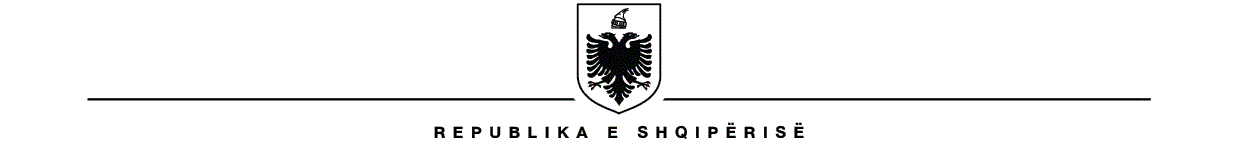 Nr. ____ Prot.                                                                 Tiranë, më ___.___.2020RELACIONPËRPROJEKTLIGJIN“PËR DISA NDRYSHIME DHE SHTESA NË LIGJIN NR. 79/2017 “PËR SPORTIN”QËLLIMI I PROJEKTLIGJIT DHE OBJEKTIVAT QË SYNOHEN TË ARRIHENProjektligji “Për disa ndryshime dhe shtesa në ligjin nr.79/2017, “Për sportin”” ka si qëllim përmirësimin e infrastrukturës sportive, duke qenë se sporti jep një kontribut të rëndësishëm në kohezionin ekonomik dhe shoqëror. Sporti adreson nevojat dhe gjendjen specifike të grupeve të nënpërfaqësuara duke marrë parasysh rolin e veçantë që mund të luajë për të rinjtë, njerëzit me aftësi të kufizuara dhe njerëzit me prejardhje më pak të privilegjuara. Sporti gjithashtu mund të lehtësojë integrimin në shoqëri, si dhe të mbështesë dialogun ndërkulturor. Sporti sipas legjislacionit shqiptar konsiderohet  si një e drejtë e aksesueshme për të gjithë.VLERËSIMI I PROJEKTLIGJIT NË RAPORT ME PROGRAMIN POLITIK TË KËSHILLIT TË MINISTRAVE, ME PROGRAMIN ANALITIK TË AKTEVE DHE DOKUMENTEVE TË TJERA POLITIKEKy projektligj është në përputhje të plotë me programin politik të Këshillit të Ministrave.ARGUMENTIMI I PROJEKTLIGJIT LIDHUR ME PËRPARËSITË, PROBLEMATIKAT, EFEKTET E PRITSHME Me anë të këtij projektligji synohet të përmirësohet marrëdhënia midis tifozëve, organizatave dhe klubeve sportive, marrëdhënie e cila duhet të trajtohet dhe të perceptohet nga palët si një marrëdhënie ortakërie me karakter parandalues për trazirat në sport.Kreu “Parandalimi i dhunës në sport” në ligjin për sportin, duke reflektuar detyrimet që sjell ratifikimi i Konventës Evropiane Kundër Dhunës në Sport, si dhe rekomandimet e organizatave ndërkombëtare në lidhje me parandalimin dhe menaxhimin e situatave të shfaqjes së dhunës para gjatë dhe pas veprimtarive sportive dhe kryesisht në ndeshjet e futbollit, është parë si një përparësi për të parandaluar këto fenomene.Projektligji parashikon pajisjen e tifozëve me kartën e tifozit, e cila duhet të jetë një marrëveshje e detyrueshme kontraktuale midis tifozëve dhe organizatës sportive/klubit. Karta e tifozit duhet të përpunohet dhe të adaptohet bashkërisht nga organizatat/klubet sportive dhe nga përfaqësues të tifozerisë së tyre, të përcaktojë qëllime të përbashkëta, si dhe detyrimet e organizatës/klubit ndaj tifozëve të saj dhe anasjelltas, detyrimet e tifozëve drejt organizatës/klubit. Duke qenë që asnjë sportist nuk mund të anëtarësohet në një federatë dhe të marrë pjesë në veprimtaritë sportive të organizuara prej saj pa paraqitur vërtetimin mjekësor që e lejon atë të ushtrojë sportin që ka zgjedhur, projektligji synon përjashtimin nga detyrimet doganore dhe tatimi mbi vlerën e shtuar të ndihmat apo sponsorizimet me materiale dhe pajisje sportive për organizatat sportive shqiptare, të cilat vijnë nga institucione ndërkombëtare apo çdo formë tjetër sponsorizimi, në kuadër të bashkëpunimit, nxitjes së sportit dhe rritjes së nivelit të sportit në rang ndërkombëtar. Gjithashtu në këtë projektligj parashikohet që të ardhurat e përfituara nga e drejta e transmetimit audioviziv u kalojnë organizatorëve të veprimtarisë sportive në masën 100%.Efekti i pritshëm i këtij projektligji është përmirësimi i situatës në fushën e sportit nëpërmjet lehtësirave të parashikuara në këtë projektligj.VLERËSIMI I LIGJSHMËRISË, KUSHTETUTSHMËRISË DHE HARMONIZIMI ME LEGJISLACIONIN NË FUQI VENDAS E NDËRKOMBËTARKy projektligj është hartuar në zbatim të nenit 78 dhe pikës 1 të nenit 83 të Kushtetutës së Republikës së Shqipërisë.VLERËSIMI I SHKALLËS SË PËRAFRIMIT ME ACQUIS COMMUNAUTAIRE (PËR PROJEKTAKTET NORMATIVE)Ky projektligj nuk ka përputhshmëri dhe nuk përafron acquis communautaire të Bashkimit Evropian.PËRMBLEDHJE SHPJEGUESE E PËRMBAJTJES SË PROJEKTLIGJITProjektligji “Për disa ndryshime dhe shtesa ne ligjin nr. 79/2017 “Për sportin” përbëhet nga 5 nene.Në këtë projektligj është parashikuar që në nenin 3 të ligjit të sportit të përfshihetpër herë të parë koncepti i “Kartës së Tifozit” e cila është një marrëveshje kontraktuale midis tifozëve dhe organizatës sportive. Në kartën e tifozit do të përcaktohen, të drejtat dhe detyrimet e organizatës sportive ndaj tifozëve të saj, si dhe anasjelltas, sanksionet lidhur me rastet e shkeljes së kësaj marrëveshjeje, si dhe rregulla lidhur mbi mbarëvajtjen e veprimtarisë sportive brenda dhe jashtë vendit. Karta e tifozit lëshohet nga organizata sportive, pas anëtarësimit të tifozit, sipas llojit të veprimtarisë sportive që kjo organizatë ushtron. Kjo kartë duhet të përmbajë rregulla lidhur me çështjet e anëtarësisë, konsultimin dhe informimin, aksesin dhe përdorimin e stadiumeve, sigurinë dhe mbrojtjen e spektatorit, tregtimin lidhur me shitjen e biletave, aktivitetet e adresuara komunitetit si dhe rregulla të tjera, kundër racizmit, dhunës, ksenofobisë, diskriminimit në futboll. Projektligji parashikon që rregulla lidhur me procedurën dhe mënyrën për pajisjen me kartën e tifozit të përcaktohen në rregulloren e brendshme të organizatës sportive.Gjithashtu nëpërmjet këtij projektligji parashikohet ndryshimi i pikave 5 dhe 6 të nenit 7 të ligjit nr. 79/2017, “Për sportin” në të cilat sanksionohet përjashtimi nga detyrimet doganore dhe tatimi mbi vlerën e shtuar për ndihmat apo sponsorizimet me materiale sportive, pajisje sportive, barna dhe pajisje  të mjekësisë sportive në funksion të sportit, për organizatat sportive dhe për Qendrën e Shërbimit të Sportit, të cilat vijnë nga institucione sportive ndërkombëtare apo çdo formë tjetër sponsorizimi, në kuadër të bashkëpunimit, nxitjes së sportit dhe rritjes së nivelit të sportit në rang ndërkombëtar. Procedurat për përjashtimin dhe listat e materialeve e të pajisjeve sportive dhe ato mjekësore në funksion të sportit miratohet nga Këshilli i Ministrave.Së fundmi në këtë projektligj parashikohet se të  ardhurat e përfituara nga e drejta e transmetimit audioviziv do t’iu kalojnë organizatorëve të veprimtarisë sportive në masën 100%.INSTITUCIONET DHE ORGANET E TJERA QË NGARKOHEN PËR ZBATIMIN E LIGJITPër zbatimin e këtij projektligji ngarkohet Ministria e Arsimit, Sportit dhe Rinisë, Ministria e Financave dhe Ekonomisë dhe organizatat sportive.MINISTRITË, INSTITUCIONET DHE SUBJEKTET E TJERA QË KANË KONTRIBUAR NË HARTIMIN E PROJEKTLIGJITProjektligji është hartuar nga grupi ndërinstitucional i punës i ngritur me urdhrin nr.57, datë 25.3.2019, të Kryeministrit, “Për ngritjen dhe funksionimin e Komisionit Ndërinstitucional për reformën në sport”.RAPORTI I VLERËSIMIT TË TË ARDHURAVE DHE SHPENZIMEVE BUXHETOREReferuar çmimit të materialeve sportive të cilat parashikohet të importohen, sasisë së parashikuar për t’u importuar gjatë një viti, ku mesatarisht është përllogaritur një sasi importi prej 30 pajisjesh në vit, vlerësohet se impakti në buxhet nga ky propozim është rreth 180 milion lekë në vit (tarifa doganore+tvsh) të ardhura të munguara në buxhetin e shtetit.Në tabelën më poshtë jepen lista e materialeve që parashikohet të importohen si dhe përllogaritjet për impaktin në buxhet.Po ashtu, të ardhurat e munguara në buxhet nga e drejta televizive, e cila do të derdhet 100% në buxhetin e organizatorëve,  është e pamundur të vlerësohet pasi referuar të dhënave të Ministrisë së Financave dhe Ekonomisë, në buxhetin e shtetit nuk janë të evidentuara të ardhura nga ky burim, e rrjedhimisht vlerësohet se impakti në buxhet është i pakonsiderueshëm.                    PROPOZUESBESA SHAHINIMINISTËR LISTA E MATERIALEVE DHE PAJISJEVE SPORTIVE - 22.01.2020 (SHTESAT)LISTA E MATERIALEVE DHE PAJISJEVE SPORTIVE - 22.01.2020 (SHTESAT)LISTA E MATERIALEVE DHE PAJISJEVE SPORTIVE - 22.01.2020 (SHTESAT)LISTA E MATERIALEVE DHE PAJISJEVE SPORTIVE - 22.01.2020 (SHTESAT)Nr.FEDERATA SHQIPTARE DHE KLUBET SPORTIVE SHQIPTARE TËVlera e materialeve / pajisjeve (lekë)TVSH (%)tarifat doganoreefekti vjetorQENDRA E SHËRBIMIT TË SPORTIT (MJEKËSIA SPORTIVE)1Laboratori i analizave: Cell counter, analizator biokimik automatik, urinometër, densimetër, centrifugë, mikroskop, aerosteril, banjomari. Reagentë për analizat e gjakut, strisho për urinën.02Laboratori i ekzaminimeve funksionale: Biçikletë ergometrike multifunksionale ekg. Pistë vrapimi profesionale me ekg, matës të potencës metabolike, kardiofrekuencometër Polar gps, Dinamometra, spirometër elektronik, analizator i përbërjes tripode, EKG 3-10 kanale, pulsometër.                                      3Fizioterapia: Tecar, ultratinguj, laser, magnetoterapi, shok terapi, infrared, vakum terapi, elektrostimulatorë, defibrilator.4Analizator për Fuqinë Metabolike  GPEXE5Çanta mjekësore profesionale6Autobus (copë 1)SHUMA TOTALE   19,942,000   3,988,400 Cell counter        780,000      156,000       78,000           7,020,000 Analizator biokimik automatik        260,000        52,000       26,000           2,340,000 Urinometër        130,000        26,000       13,000           1,170,000 Densimetër        104,000        20,800       10,400              936,000 Centrifuge          65,000        13,000         6,500              585,000 Mikroskop        195,000        39,000       19,500           1,755,000 Aerosteril        260,000        52,000       26,000           2,340,000 Banjomari        130,000        26,000       13,000           1,170,000 Reagent per analiza        325,000        65,000       32,500           2,925,000 Strisho për urinën          65,000        13,000         6,500              585,000 Biçikletë ergometrike multifunksionale EKG        650,000      130,000       65,000           5,850,000 Piste vrapimi profesionale me EKG     1,105,000      221,000     110,500           9,945,000 Matës te potencës metabolike         520,000      104,000       52,000           4,680,000 Kardiofrekuenciometer Polar GPS        390,000        78,000       39,000           3,510,000 Dinomometër        130,000        26,000       13,000           1,170,000 Spirometër elektronik        260,000        52,000       26,000           2,340,000 Analizator i përbërjes tripode        650,000      130,000       65,000           5,850,000 EKG 3-10 kanale        325,000        65,000       32,500           2,925,000 Pulsometer          78,000        15,600         7,800              702,000 Tecar        780,000      156,000       78,000           7,020,000 Ulratinguj         260,000        52,000       26,000           2,340,000 Lazer        195,000        39,000       19,500           1,755,000 Magneto Terapi        130,000        26,000       13,000           1,170,000 Shok terapi     1,430,000      286,000     143,000         12,870,000 Infrared          65,000        13,000         6,500              585,000 Vakum terapi        104,000        20,800       10,400              936,000 Elektrostimulator        130,000        26,000       13,000           1,170,000 Defibrilator        130,000        26,000       13,000           1,170,000 Analizator për Fuqinë Metabolike  GPEXE        520,000      104,000       52,000           4,680,000 Çanta mjekësore profesionale          26,000          5,200         2,600              234,000 Autobus 30-32 vëndësh     9,750,000   1,950,000     975,000         87,750,000 SHUMA   19,942,000   3,988,400  1,994,200       179,478,000 